PROGRAMLørdag den 23. juli 2022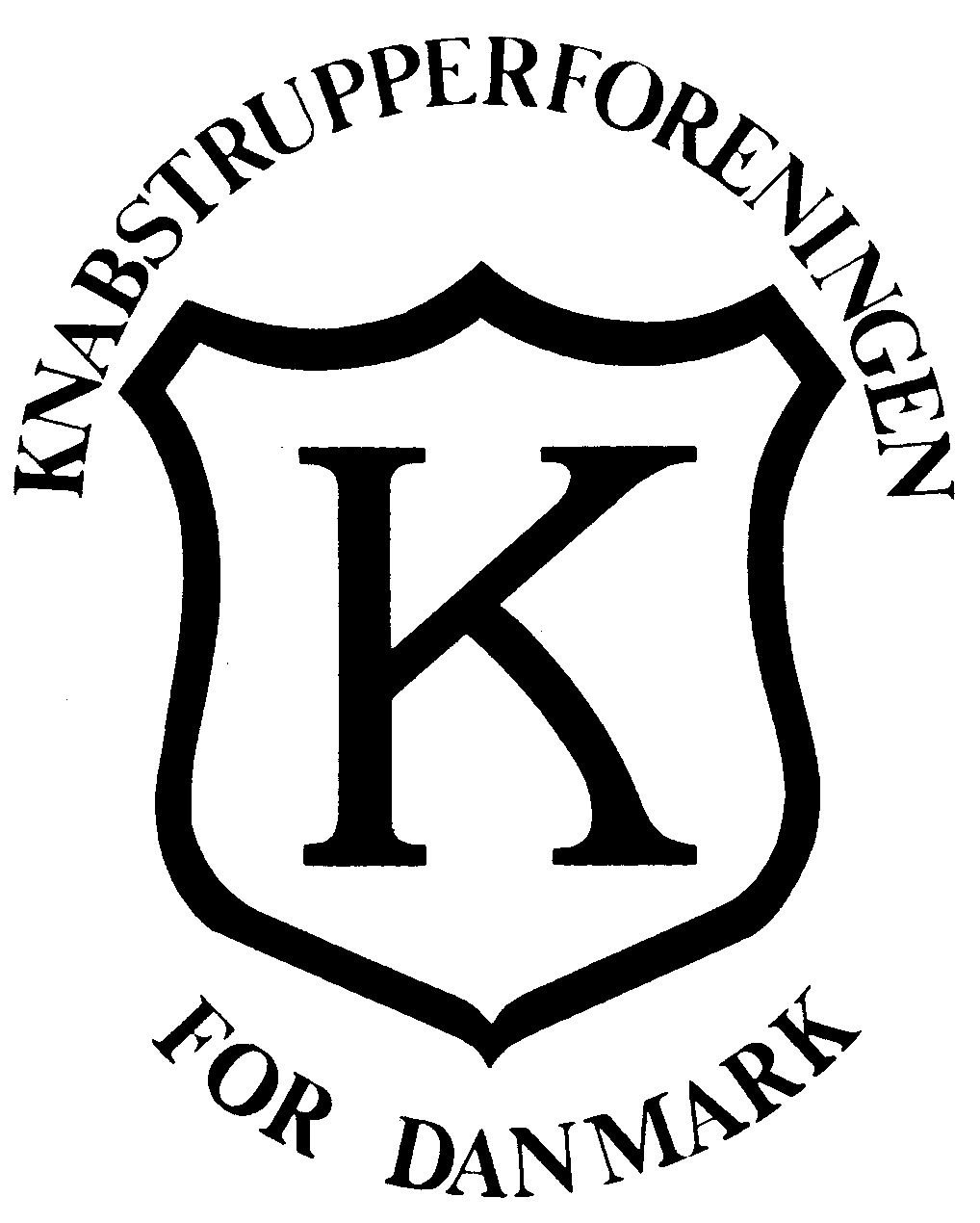 Sanvic KnabstrupperVilske-Kleva Ängsbacken S-521 94 FalköpingSVERIGE Dommere, officials m.fl.Domare, officials KNN
Poul Gerhard Pedersen
Kathrine Grothe NielsenEna SparreKontaktpersoner för anläggning och kåringSanna Hedén		0706-615172Victor Hedén		0739-864500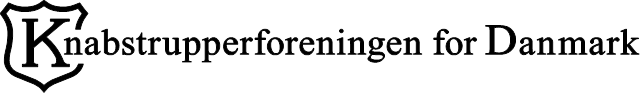 TIDSPLANFØL (kat.nr. 1-7) & HOPPE (kat.nr. 11)11.00 - 11.50		Føl mønstring på fast bund (kat.nr. 1 – 7 & 11)Der trækkes til foto direkte fra fast bund11.50 – 12.10		Føl skridt på ring (kat.nr. 1 – 7 & 11)12.10 – 13.30		Føl individuel bedømmelse og visning i arena  (kat.nr. 1 –7 & 11)13.30 – 13.50		Føl oprangering, karakteristik og rosetoverrækkelse 					”Bedste Føl” udpeges13.50 – 14.15		LUNCH BREAKFAST BUND PLAGE (kat.nr. 8-9), HOPPE (kat.nr. 10) & VALLAKKER (kat.nr. 12-13)14.15 – 14.50		Plage, hoppe og vallakker mønstring på fast bund (kat. nr. 8-10 & 12-13)Der trækkes til foto direkte fra fast bundPLAGE (kat.nr. 8-9)14.55 – 15.00		Plage skridt på ring (kat.nr. 8-9)15.00 – 15.20		Plage individuel bedømmelse og visning i arena (kat.nr. 8-9)15.20 – 15.30		Plage oprangering, karakteristik og rosetoverrækkelse			”Bedste Plag” udpeges15.00 – 15.30		Måling & identitetskontrol af hopper og vallakker til kåringHOPPER (kat.nr. 10-11)15.30 – 15.35		Hoppe skridt på ring (kat.nr. 10) 15.35 – 15.45		Hoppe individuel bedømmelse og visning i arena (kat.nr. 10)15.45 – 15.55		Hopper oprangering, karakteristik og rosetoverrækkelse (kat.nr. 10-11)			”Bedste Hoppe” udpegesVALLAKKER (kat.nr. 12 - 13)15.55 – 16.00		Vallakker i skridt på ring (kat.nr. 12– 13)16.00 – 16.20		Vallakker individuel bedømmelse og visning i arena (kat.nr. 12– 13)16.20 – 16.30	Vallakker oprangering, karakteristik og rosetoverrækkelse					”Bedste Vallak” udpegesAFSLUTNINGCa. 16.30		”Best in Show” (Bedste Føl, Plag, Hoppe & Vallak deltager)INDIVIDUEL TIDSPLANLunch break 13.50 – 14.15Best in Show ~16.30HINGST AF SPORTSRIDETYPE TIL FØLSKUE1 			SANVIC OCTOMORE Ejer:	 Sanvic Knabstrupper v/ Sanna Hedén Vilske-Kleva Ängsbacken S-521 94 Falköping SverigeOpdrætter:	 Sanvic Knabstrupper v/ Sanna Hedén Vilske-Kleva Ängsbacken S-521 94 Falköping SverigeHistoriske blodlinjer: Mi, ZSFødt:  25032022	Reg.nr.: 208333KN2230849	Renavlsandele: 4/8 & 8/16HINGST AF SPORTSRIDETYPE TIL FØLSKUE2 			MIDÅKRA RHOVANION Ejer:	 Ingela Björklund Sniparp Sörgård 5 S-57197 Forserum SverigeOpdrætter:	 Ingela Björklund Sniparp Sörgård 5 S-57197 Forserum SverigeHistoriske blodlinjer: Mi, ZSFødt:  02052022	Reg.nr.: 208333KN2230607	Renavlsandele: 1/8 & 2/16HINGST AF SPORTSRIDETYPE TIL FØLSKUE3 			STRÖMSRUMS COLORADO Ejer:	 Katarina Rappe Strömsrums Gård 310 S-38492 Ålem SverigeOpdrætter:	 Katarina Rappe Strömsrums Gård 310 S-38492 Ålem SverigeHistoriske blodlinjer: Mi, SK, ZSFødt:  09052022	Reg.nr.: 208333202232289	Renavlsandele: 3/8 & 6/16HINGST AF SPORTSRIDETYPE TIL FØLSKUE4 			MIDÅKRA FEANOR Ejer:	 Ingela Björklund Sniparp Sörgård 5 S-57197 Forserum SverigeOpdrætter:	 Ingela Björklund Sniparp Sörgård 5 S-57197 Forserum SverigeHistoriske blodlinjer: Mi, ZSFødt:  09052022	Reg.nr.: 208333KN2230610	Renavlsandele: 4/8 & 7/16HINGST AF SPORTSRIDETYPE TIL FØLSKUE5 			SANVIC OVEREEM Ejer:	 Sanvic Knabstrupper v/ Sanna Hedén Vilske-Kleva Ängsbacken S-521 94 Falköping SverigeOpdrætter:	 Sanvic Knabstrupper v/ Sanna Hedén Vilske-Kleva Ängsbacken S-521 94 Falköping SverigeHistoriske blodlinjer: Mi, ZSFødt:  27052022	Reg.nr.: 208333KN2232415	Renavlsandele: 2/8 & 4/16HINGST AF SPORTSRIDETYPE TIL FØLSKUE6 			HOOPER G Ejer:	 Felicia Johansson Vinköll Berget 1 S-53294 Skara SverigeOpdrætter:	 Felicia Johansson Vinköll Berget 1 S-53294 Skara Sverige Historiske blodlinjer: Mi, ZSFødt:  11062022	Reg.nr.: 208333KN2232878	Renavlsandele: 2/8 & 4/16HINGST AF SPORTSRIDETYPE TIL FØLSKUE7 			BELLONAS MIRAMISEjer:	 Johanna Kyrkhage, Framnäsvägen 20 C, 531 54 Lidköping, SverigeOpdrætter:	 Johanna Kyrkhage, Framnäsvägen 20 C, 531 54 Lidköping, SverigeHistoriske blodlinjer: Mi, Ma, SK, ZSFødt:  09062022	Reg.nr.: 208333KN2232881	Renavlsandele: 4/8 & 8/161-ÅRS HOPPE AF SPORTSRIDETYPE TIL PLAGSKUE8 			SANVIC NIWAKAMI Ejer:	 Sanvic Knabstrupper v/ Sanna Hedén Vilske-Kleva Ängsbacken S-521 94 Falköping SverigeOpdrætter:	 Sanvic Knabstrupper v/ Sanna Hedén Vilske-Kleva Ängsbacken S-521 94 Falköping SverigeHistoriske blodlinjer: Mi, SK, ZSFødt:  03052021	Reg.nr.: 208333KN2131991	Renavlsandele: 4/8 & 4/161-ÅRS PONYHINGST TIL PLAGSKUE9 			JAZZ Ejer:	 Elisabeth Johansson Sipma Skånum-Backgården 3 S-52155 Floby SverigeOpdrætter:	 Elisabeth Johansson Sipma Skånum-Backgården 3 S-52155 Floby SverigeHistoriske blodlinjer: IngenFødt:  30032021	Reg.nr.: 208333KN2130214	Renavlsandele: 4/8 & 6/163-ÅRS HOPPE AF SPORTSRIDETYPE TIL KÅRING10 			SANVIC LAPHROAIG Ejer:	 Catherine Buhrenstjerna Slöta Katrineberg S-52197 Vartofta SverigeOpdrætter:	 Sanvic Knabstrupper v/ Sanna Hedén Vilske-Kleva Ängsbacken S-521 94 Falköping SverigeHistoriske blodlinjer: Mi, SK, ZSFødt:  24052019	Reg.nr.: 208333KN1901070	Renavlsandele: 4/8 & 4/164-ÅRS HOPPE AF RENAVLET SPORTSRIDETYPE TIL KÅRING11 			STRÖMSRUMS SCILLA Ejer:	 Katarina Rappe Strömsrums Gård 310 S-38492 Ålem SverigeOpdrætter:	 Katarina Rappe Strömsrums Gård 310 S-38492 Ålem SverigeHistoriske blodlinjer: Mi, SK, ZSFødt:  17082018	Reg.nr.: 208333KN1803445	Renavlsandele: 6/8 & 12/163-ÅRS VALLAK AF SPORTSRIDETYPE TIL KÅRING12 			NØRGAARDS PALET Ejer:	 Johanna Habbe Hästhaga 1 S-364 33 Åseda SverigeOpdrætter:	 Pernille Nørgaard Andersen Vindumvej 138 8840 RødkærsbroHistoriske blodlinjer: Mi, ZSFødt:  31032019	Reg.nr.: 208333KN1900944	Renavlsandele: 2/8 & 3/1617-ÅRS VALLAK AF SPORTSRIDETYPE TIL KÅRING13 			VIVAX Ejer:	 Johanna Habbe Hästhaga 1 S-364 33 Åseda SverigeOpdrætter:	 Johanna Svensson, Kronängen R11, 756 51 Uppsala, SverigeHistoriske blodlinjer: Mi, SK, ZSFødt:  18052005	Reg.nr.: SE 15-05-0001	Renavlsandele: 4/8 & 7/16HOLDOVERSIGT SVERIGE 2022HOLDOVERSIGT SVERIGE 2022HOLDOVERSIGT SVERIGE 2022Hold/katalog nr.NavnAvlsprogramFØLHold 1Hingste af sportsridetype til følskue1SANVIC OCTOMORESPORT2MIDÅKRA RHOVANIONSPORT3STRÖMSRUMS COLORADOSPORT4MIDÅKRA FEANORSPORT5SANVIC OVEREEMSPORT6HOOPER GSPORT7BELLONAS MIRAMISSPORTPLAGEHold 21-års hoppe af sportsridetype til plagskue8SANVIC NIWAKAMISPORTHold 31-års ponyhingst til plagskue9JAZZPONYHOPPERHold 43-års hoppe af sportsridetype til kåring10SANVIC LAPHROAIGSPORTHold 54-års hoppe af renavlet sportsridetype til kåring11STRÖMSRUMS SCILLARENAVLET SPORTVALLAKKERHold 6Vallakker af sportsridetype til kåring12NØRGAARDS PALETSPORT13VIVAXSPORTKatalog-nummerNavnFast bundSkridt på ringBedømmelseOprangering1SANVIC OCTOMORE 11.0011.5012.1013.302 MIDÅKRA RHOVANION11.0611.5012.2013.303STRÖMSRUMS COLORADO11.1211.5012.3013.304MIDÅKRA FEANOR11.2411.5012.5013.305SANVIC OVEREEM11.3011.5013.0013.306HOOPER G11.3611.5013.1013.307BELLONAS MIRAMIS11.4211.5013.2013.308SANVIC NIWAKAMI14.1514.5515.0015.209JAZZ14.2114.5515.1015.2010SANVIC LAPHROAIG14.2715.3015.3515.4511STRÖMSRUMS SCILLA11.1211.5012.3015.5012NØRGAARDS PALET14.3615.5516.0016.2013VIVAX14.4215.5516.1016.20FAIRBANKS SKRØDSTRUP KNN 162 DK Knab.KÅRET 9988 67 787 8MOSEGÅRDENS DILIGHT DVH 642 DK DVKÅRETLUCKY LIGHT DVE 366 DK DVFAIRBANKS SKRØDSTRUP KNN 162 DK Knab.KÅRET 9988 67 787 8MOSEGÅRDENS DILIGHT DVH 642 DK DVKÅRETBRANDIBAH ESRDH 2451 DK DVEDHFAIRBANKS SKRØDSTRUP KNN 162 DK Knab.KÅRET 9988 67 787 8JEANETTE SKRØDSTRUP KNN 1910 DK Knab.8P 8777 87 67 8XANTHOS KNNE 112 DK Knab.KÅRETFAIRBANKS SKRØDSTRUP KNN 162 DK Knab.KÅRET 9988 67 787 8JEANETTE SKRØDSTRUP KNN 1910 DK Knab.8P 8777 87 67 8CHANEL AF ELMELYGÅRD KNN 1743 DK Knab.II KL A 8777 77 677 7SANVIC ISLAY MIST KNN 2941 DK Knab.8P 8998 78 788 8 SHANNIBAL MIDDELSOM KNN 225 DK Knab.KÅRET 8877 68 687 8 SHARLEQUIN MIDDELSOM KNN 163 DK Knab.KÅRET 7777 67 677 7SANVIC ISLAY MIST KNN 2941 DK Knab.8P 8998 78 788 8 SHANNIBAL MIDDELSOM KNN 225 DK Knab.KÅRET 8877 68 687 8 SLAGOA CHRISTINELYST KNN 2267 DK Knab.KÅRETSANVIC ISLAY MIST KNN 2941 DK Knab.8P 8998 78 788 8 SQUEEN GORDON (SWB) 29586 SWE Svensk VarmblodROBIN Z I DE331316555083 DEU Hann.SANVIC ISLAY MIST KNN 2941 DK Knab.8P 8998 78 788 8 SQUEEN GORDON (SWB) 29586 SWE Svensk VarmblodVLADY'S D'IANORE 87307183M FRA S.F.ROCKABYE S DVH 1373 DK DVKÅRETREVOLUTION DVE 1234 DK DVKÅRETROCKY LEE DE441410433307 DEU Westph.ROCKABYE S DVH 1373 DK DVKÅRETREVOLUTION DVE 1234 DK DVKÅRETROCHELLE DE343430304999 DEU Rheinl.ROCKABYE S DVH 1373 DK DVKÅRETBELLEVUE S DE431316781412 DEU Hann.BELSTAFF DE431318312207 DEU Hann.ROCKABYE S DVH 1373 DK DVKÅRETBELLEVUE S DE431316781412 DEU Hann.LAWINIA S DE431311614502 DEU Hann.MIDÅKRA CADSUANE KNN 2563 DK Knab.8P 8989 78 897 8 SPERIKLES CHRISTINELYST KNN 133 DK Knab.KÅRET 8888 78 88 8RAFFAELLI Z DVH 513 DK DVDHMIDÅKRA CADSUANE KNN 2563 DK Knab.8P 8989 78 897 8 SPERIKLES CHRISTINELYST KNN 133 DK Knab.KÅRET 8888 78 88 8ELEKTRA CHRISTINELYST KNN 1751 DK Knab.II A 8888 88 88 8MIDÅKRA CADSUANE KNN 2563 DK Knab.8P 8989 78 897 8 SMISS HJOING 04-99-2146 SWE Svensk VarmblodBOLERO 897 SWE Svensk VarmblodMIDÅKRA CADSUANE KNN 2563 DK Knab.8P 8989 78 897 8 SMISS HJOING 04-99-2146 SWE Svensk VarmblodMANDELEY (SWB) 24604 SWE Svensk VarmblodCANTERBURY DE437378101003 DEU Deutsches SportpferdCARDENIO DE321210042697 DEU Holst.CORIANO DE321210145290 DEU Holst.CANTERBURY DE437378101003 DEU Deutsches SportpferdCARDENIO DE321210042697 DEU Holst.EILEEN VIII DE321210196190 DEU Holst.CANTERBURY DE437378101003 DEU Deutsches SportpferdBEATRIX DE337370057093 DEU Sachsen-AnhaltBRANDENBURGER DE333330313488 DEU Oldenburg (OLD)CANTERBURY DE437378101003 DEU Deutsches SportpferdBEATRIX DE337370057093 DEU Sachsen-AnhaltKAISERFEE DE305055082288 DEU Sachsen-AnhaltSTRÖMSRUMS SCILLA 208333KN1803445 DK Knab.FAIRBANKS SKRØDSTRUP KNN 162 DK Knab.KÅRET 9988 67 787 8MOSEGÅRDENS DILIGHT DVH 642 DK DVKÅRETSTRÖMSRUMS SCILLA 208333KN1803445 DK Knab.FAIRBANKS SKRØDSTRUP KNN 162 DK Knab.KÅRET 9988 67 787 8JEANETTE SKRØDSTRUP KNN 1910 DK Knab.8P 8777 87 67 8STRÖMSRUMS SCILLA 208333KN1803445 DK Knab.SNOWDROP MIDDELSOM KNN 2807 DK Knab.7P 7867 68 877 7 STALISMAN MIDDELSOM KNN 265 DK Knab.KÅRET 9988 88 798 9 RKSTRÖMSRUMS SCILLA 208333KN1803445 DK Knab.SNOWDROP MIDDELSOM KNN 2807 DK Knab.7P 7867 68 877 7 SXTRAWBERRY MIDDELSOM KNN 2400 DK Knab.8P 8778 78 687 8 SFAIRBANKS SKRØDSTRUP KNN 162 DK Knab.KÅRET 9988 67 787 8MOSEGÅRDENS DILIGHT DVH 642 DK DVKÅRETLUCKY LIGHT DVE 366 DK DVFAIRBANKS SKRØDSTRUP KNN 162 DK Knab.KÅRET 9988 67 787 8MOSEGÅRDENS DILIGHT DVH 642 DK DVKÅRETBRANDIBAH ESRDH 2451 DK DVEDHFAIRBANKS SKRØDSTRUP KNN 162 DK Knab.KÅRET 9988 67 787 8JEANETTE SKRØDSTRUP KNN 1910 DK Knab.8P 8777 87 67 8XANTHOS KNNE 112 DK Knab.KÅRETFAIRBANKS SKRØDSTRUP KNN 162 DK Knab.KÅRET 9988 67 787 8JEANETTE SKRØDSTRUP KNN 1910 DK Knab.8P 8777 87 67 8CHANEL AF ELMELYGÅRD KNN 1743 DK Knab.II KL A 8777 77 677 7MIDÅKRA EILINEL KNN 2911 DK Knab.9P 9998 87 897 9 SFRIENDSHIP DVH 791 DK DVKÅRETFLORESTAN I DE343435126286 DEU Rheinl.MIDÅKRA EILINEL KNN 2911 DK Knab.9P 9998 87 897 9 SFRIENDSHIP DVH 791 DK DVKÅRETDOMÄNE DE341410892293 DEU Westph.MIDÅKRA EILINEL KNN 2911 DK Knab.9P 9998 87 897 9 SMIDÅKRA EOWYN KNN 2696 DK Knab.8P 8878 67 677 8 SECUADOR SKRØDSTRUP KNN 158 DK Knab.KÅRET 7777 76 77 7MIDÅKRA EILINEL KNN 2911 DK Knab.9P 9998 87 897 9 SMIDÅKRA EOWYN KNN 2696 DK Knab.8P 8878 67 677 8 SMIRIEL TL SKN 1017 SWE Knab.FAIRBANKS SKRØDSTRUP KNN 162 DK Knab.KÅRET 9988 67 787 8MOSEGÅRDENS DILIGHT DVH 642 DK DVKÅRETLUCKY LIGHT DVE 366 DK DVFAIRBANKS SKRØDSTRUP KNN 162 DK Knab.KÅRET 9988 67 787 8MOSEGÅRDENS DILIGHT DVH 642 DK DVKÅRETBRANDIBAH ESRDH 2451 DK DVEDHFAIRBANKS SKRØDSTRUP KNN 162 DK Knab.KÅRET 9988 67 787 8JEANETTE SKRØDSTRUP KNN 1910 DK Knab.8P 8777 87 67 8XANTHOS KNNE 112 DK Knab.KÅRETFAIRBANKS SKRØDSTRUP KNN 162 DK Knab.KÅRET 9988 67 787 8JEANETTE SKRØDSTRUP KNN 1910 DK Knab.8P 8777 87 67 8CHANEL AF ELMELYGÅRD KNN 1743 DK Knab.II KL A 8777 77 677 7HIP HOP CHANTI (SWB) 752004040401696 SWE Svensk VarmblodORLANDO 96.10385 NLD KWPNHEARTBREAKER 89.4335 NLD KWPNHIP HOP CHANTI (SWB) 752004040401696 SWE Svensk VarmblodORLANDO 96.10385 NLD KWPNNEFISTA VD RUITERSHOEVE W-107287-ST BEL BWPHIP HOP CHANTI (SWB) 752004040401696 SWE Svensk VarmblodANY FREEDOM 24651 SWE Svensk VarmblodMOWGLI DE321210405970 DEU Holst.HIP HOP CHANTI (SWB) 752004040401696 SWE Svensk VarmblodANY FREEDOM 24651 SWE Svensk VarmblodANNIE 18935 SWE Svensk VarmblodFAIRBANKS SKRØDSTRUP KNN 162 DK Knab.KÅRET 9988 67 787 8MOSEGÅRDENS DILIGHT DVH 642 DK DVKÅRETLUCKY LIGHT DVE 366 DK DVFAIRBANKS SKRØDSTRUP KNN 162 DK Knab.KÅRET 9988 67 787 8MOSEGÅRDENS DILIGHT DVH 642 DK DVKÅRETBRANDIBAH ESRDH 2451 DK DVEDHFAIRBANKS SKRØDSTRUP KNN 162 DK Knab.KÅRET 9988 67 787 8JEANETTE SKRØDSTRUP KNN 1910 DK Knab.8P 8777 87 67 8XANTHOS KNNE 112 DK Knab.KÅRETFAIRBANKS SKRØDSTRUP KNN 162 DK Knab.KÅRET 9988 67 787 8JEANETTE SKRØDSTRUP KNN 1910 DK Knab.8P 8777 87 67 8CHANEL AF ELMELYGÅRD KNN 1743 DK Knab.II KL A 8777 77 677 7HEAVEN G528003201201747ZAVALL VDL 528003 04.11187 NLD KWPNCASALL DE321210208399 DEU Holst.HEAVEN G528003201201747ZAVALL VDL 528003 04.11187 NLD KWPNREMILA 98.04316 NLD KWPNHEAVEN G528003201201747NEBEL 95.3965 NLD KWPNHINAULT 89.8830 NLD KWPNHEAVEN G528003201201747NEBEL 95.3965 NLD KWPNEBEL 86.5066 NLD KWPNFAIRBANKS SKRØDSTRUP KNN 162 DK Knab.KÅRET 9988 67 787 8MOSEGÅRDENS DILIGHT DVH 642 DK DVKÅRETLUCKY LIGHT DVE 366 DK DVFAIRBANKS SKRØDSTRUP KNN 162 DK Knab.KÅRET 9988 67 787 8MOSEGÅRDENS DILIGHT DVH 642 DK DVKÅRETBRANDIBAH ESRDH 2451 DK DVEDHFAIRBANKS SKRØDSTRUP KNN 162 DK Knab.KÅRET 9988 67 787 8JEANETTE SKRØDSTRUP KNN 1910 DK Knab.8P 8777 87 67 8XANTHOS KNNE 112 DK Knab.KÅRETFAIRBANKS SKRØDSTRUP KNN 162 DK Knab.KÅRET 9988 67 787 8JEANETTE SKRØDSTRUP KNN 1910 DK Knab.8P 8777 87 67 8CHANEL AF ELMELYGÅRD KNN 1743 DK Knab.II KL A 8777 77 677 7SANVIC BELLONA KNN 2562DK Knab.DANILO SKN 18 SWE Knab.FAUST AF ELMELYGÅRD KNN 139 DK Knab.KÅRET 7777 66 88 7SANVIC BELLONA KNN 2562DK Knab.DANILO SKN 18 SWE Knab.OFELIA KNN 2334 DK Knab.7P 7867 56 766 7 SSANVIC BELLONA KNN 2562DK Knab.TAMINA 23692 SWE Svensk VarmblodTAMBURIN 700 SWE Svensk VarmblodSANVIC BELLONA KNN 2562DK Knab.TAMINA 23692 SWE Svensk VarmblodEMINA 11142 SWE Svensk VarmblodXQUISIT MIDDELSOM KNN 144 DK Knab.KÅRET 8788 77 88 8XANTHOS KNNE 112 DK Knab.KÅRETDON IBRAHIM KNN 92 DK Knab.XQUISIT MIDDELSOM KNN 144 DK Knab.KÅRET 8788 77 88 8XANTHOS KNNE 112 DK Knab.KÅRETCIRKELINE KNN 1468 DK Knab.II KL BXQUISIT MIDDELSOM KNN 144 DK Knab.KÅRET 8788 77 88 8SILVIA ROR 21886 DK DVFORRAIMONDO DVE 224 DK DVDHXQUISIT MIDDELSOM KNN 144 DK Knab.KÅRET 8788 77 88 8SILVIA ROR 21886 DK DVFORSABRINA FR.276 DK DSAHFREDERIKSSTENS VENEDY KNN 2483 DK Knab.8P 9988 66 877 8 SZARDIN FIRFOD DVH 782 DK DVKÅRETGRIBALDI DE309090701693 DEU Trak.FREDERIKSSTENS VENEDY KNN 2483 DK Knab.8P 9988 66 877 8 SZARDIN FIRFOD DVH 782 DK DVKÅRETZAWANNE FIRFOD GRDH 3565 DK DVDHFREDERIKSSTENS VENEDY KNN 2483 DK Knab.8P 9988 66 877 8 SVANDA KNN 1998 DK Knab.7P 7776 67 76 7HEFAISTOS KNN 121 DK Knab.KÅRET 7788 66 77 7FREDERIKSSTENS VENEDY KNN 2483 DK Knab.8P 9988 66 877 8 SVANDA KNN 1998 DK Knab.7P 7776 67 76 7VIXEN KNN 1608 DK Knab.I KL BSÄRKENS SPIRIT 35-13-2812 SWE Welsh sec.BBREETON DAI H18930 NLD Welsh sec.BEYARTH RIO 30571 WSB GBR Welsh sec.BSÄRKENS SPIRIT 35-13-2812 SWE Welsh sec.BBREETON DAI H18930 NLD Welsh sec.BCUPPERS MANDY M29758 NLD Welsh sec.BSÄRKENS SPIRIT 35-13-2812 SWE Welsh sec.BEYARTH SOPHIA 117107 WSB GBR Welsh sec.BCOTTRELL ARTISTE 28719 WSB GBR Welsh sec.BSÄRKENS SPIRIT 35-13-2812 SWE Welsh sec.BEYARTH SOPHIA 117107 WSB GBR Welsh sec.BEYARTH ZSA ZSA 73758 WSB GBR Welsh sec.BJOY 208333200301126 DK Knab.SOKRATES AF MESBALLE KNN 116 DK Knab.KÅRET 8878 77 787 7LUCAS AF LANGESMINDE KNN 91 DK Knab.II KLJOY 208333200301126 DK Knab.SOKRATES AF MESBALLE KNN 116 DK Knab.KÅRET 8878 77 787 7TØSEN AF MESBALLE KNN 1516 DK Knab.II KL BJOY 208333200301126 DK Knab.JANA KNN 2072 DK Knab.7P 7777 75 66 7ROLF KNN 130 DK Knab.KÅRET 8877 88 89 8JOY 208333200301126 DK Knab.JANA KNN 2072 DK Knab.7P 7777 75 66 7NINA KNN 1823 DK Knab.7P 7766 76 76 7XQUISIT MIDDELSOM KNN 144 DK Knab.KÅRET 8788 77 88 8XANTHOS KNNE 112 DK Knab.KÅRETDON IBRAHIM KNN 92 DK Knab.XQUISIT MIDDELSOM KNN 144 DK Knab.KÅRET 8788 77 88 8XANTHOS KNNE 112 DK Knab.KÅRETCIRKELINE KNN 1468 DK Knab.II KL BXQUISIT MIDDELSOM KNN 144 DK Knab.KÅRET 8788 77 88 8SILVIA ROR 21886 DK DVFORRAIMONDO DVE 224 DK DVDHXQUISIT MIDDELSOM KNN 144 DK Knab.KÅRET 8788 77 88 8SILVIA ROR 21886 DK DVFORSABRINA FR.276 DK DSAHFREDERIKSSTENS VENEDY KNN 2483 DK Knab.8P 9988 66 877 8 SZARDIN FIRFOD DVH 782 DK DVKÅRETGRIBALDI DE309090701693 DEU Trak.FREDERIKSSTENS VENEDY KNN 2483 DK Knab.8P 9988 66 877 8 SZARDIN FIRFOD DVH 782 DK DVKÅRETZAWANNE FIRFOD GRDH 3565 DK DVDHFREDERIKSSTENS VENEDY KNN 2483 DK Knab.8P 9988 66 877 8 SVANDA KNN 1998 DK Knab.7P 7776 67 76 7HEFAISTOS KNN 121 DK Knab.KÅRET 7788 66 77 7FREDERIKSSTENS VENEDY KNN 2483 DK Knab.8P 9988 66 877 8 SVANDA KNN 1998 DK Knab.7P 7776 67 76 7VIXEN KNN 1608 DK Knab.I KL BFAIRBANKS SKRØDSTRUP KNN 162 DK Knab.KÅRET 9988 67 787 8MOSEGÅRDENS DILIGHT DVH 642 DK DVKÅRETLUCKY LIGHT DVE 366 DK DVFAIRBANKS SKRØDSTRUP KNN 162 DK Knab.KÅRET 9988 67 787 8MOSEGÅRDENS DILIGHT DVH 642 DK DVKÅRETBRANDIBAH ESRDH 2451 DK DVEDHFAIRBANKS SKRØDSTRUP KNN 162 DK Knab.KÅRET 9988 67 787 8JEANETTE SKRØDSTRUP KNN 1910 DK Knab.8P 8777 87 67 8XANTHOS KNNE 112 DK Knab.KÅRETFAIRBANKS SKRØDSTRUP KNN 162 DK Knab.KÅRET 9988 67 787 8JEANETTE SKRØDSTRUP KNN 1910 DK Knab.8P 8777 87 67 8CHANEL AF ELMELYGÅRD KNN 1743 DK Knab.II KL A 8777 77 677 7SNOWDROP MIDDELSOM KNN 2807 DK Knab.7P 7867 68 877 7 STALISMAN MIDDELSOM KNN 265 DK Knab.KÅRET 9988 88 798 9 RKTHAROS KNN 195 DK Knab.KÅRET 9988 88 687 8 SSNOWDROP MIDDELSOM KNN 2807 DK Knab.7P 7867 68 877 7 STALISMAN MIDDELSOM KNN 265 DK Knab.KÅRET 9988 88 798 9 RKXTRAWBERRY MIDDELSOM KNN 2400 DK Knab.8P 8778 78 687 8 SSNOWDROP MIDDELSOM KNN 2807 DK Knab.7P 7867 68 877 7 SXTRAWBERRY MIDDELSOM KNN 2400 DK Knab.8P 8778 78 687 8 SXAVOY MIDDELSOM KNN 160 DK Knab.KÅRET 7978 67 77 7SNOWDROP MIDDELSOM KNN 2807 DK Knab.7P 7867 68 877 7 SXTRAWBERRY MIDDELSOM KNN 2400 DK Knab.8P 8778 78 687 8 SCOCO'S PURE MAGIC KNN 1942 DK Knab.7P 8676 67 67 7NØRGAARDS PAINTED RIGHT KNN 274 DK Knab.KÅRET 9898 66 888 8 SPLACIDO DOMINGO TAF 1203 DK Trak.KÅRET 7.57.5788.587.5DORKAS DE409090110704 DEU Trak.NØRGAARDS PAINTED RIGHT KNN 274 DK Knab.KÅRET 9898 66 888 8 SPLACIDO DOMINGO TAF 1203 DK Trak.KÅRET 7.57.5788.587.5PERLE XXVIII HTPRE 1060 DK Trak.HTPR 8788888NØRGAARDS PAINTED RIGHT KNN 274 DK Knab.KÅRET 9898 66 888 8 SNØRGAARDS TRUE COLOURS KNN 2567 DK Knab.7P 8787 66 776 7 STHEIS AF VIRKLYST KNN 179 DK Knab.KÅRET 9898 77 878 8 SNØRGAARDS PAINTED RIGHT KNN 274 DK Knab.KÅRET 9898 66 888 8 SNØRGAARDS TRUE COLOURS KNN 2567 DK Knab.7P 8787 66 776 7 SXENSATION KNN 2128 DK Knab.8P 8887 56 69 8HESSELBÆKGÅRDS FELIA 208333200301930 DK DVDHLOBSTER DH 458 DK DVKÅRETLAGANO DVE 297 DK DVDHHESSELBÆKGÅRDS FELIA 208333200301930 DK DVDHLOBSTER DH 458 DK DVKÅRETFURI DS 3038 DK DVDSHESSELBÆKGÅRDS FELIA 208333200301930 DK DVDHGABRIELLA DS 9926 DK DVDSLAVALLO DVE 312 DK DVDHHESSELBÆKGÅRDS FELIA 208333200301930 DK DVDHGABRIELLA DS 9926 DK DVDSLINE FOR 3788 DK DVFORFAUST AF ELMELYGÅRD KNN 139 DK Knab.KÅRET 7777 66 88 7APOLLON KNN 108 DK Knab.KÅRETZORRO KNN 86 DK Knab.FAUST AF ELMELYGÅRD KNN 139 DK Knab.KÅRET 7777 66 88 7APOLLON KNN 108 DK Knab.KÅRETSYMFONI HT 7920 DK Trak.HT 32322FAUST AF ELMELYGÅRD KNN 139 DK Knab.KÅRET 7777 66 88 7CALMA KNN 1416 DK Knab.I KL BJUVEL AF DALBJERG 7602670 DK Knab.M.AVLGFAUST AF ELMELYGÅRD KNN 139 DK Knab.KÅRET 7777 66 88 7CALMA KNN 1416 DK Knab.I KL BSISU 7601962 DK DVVANJA KNN 1843 DK Knab.6P 7776 56 66 6RAMIR DH 334 DK DVDHRAIMONDO DVE 224 DK DVDHVANJA KNN 1843 DK Knab.6P 7776 56 66 6RAMIR DH 334 DK DVDHAMIGO EDH 1410 DK DVEDHVANJA KNN 1843 DK Knab.6P 7776 56 66 6VIXEN KNN 1608 DK Knab.I KL BMØLAGER HOF 8102864 DK Knab.M.AVLGVANJA KNN 1843 DK Knab.6P 7776 56 66 6VIXEN KNN 1608 DK Knab.I KL BVIGDIS HØJVANG KNN 1503 DK Knab.I KL B